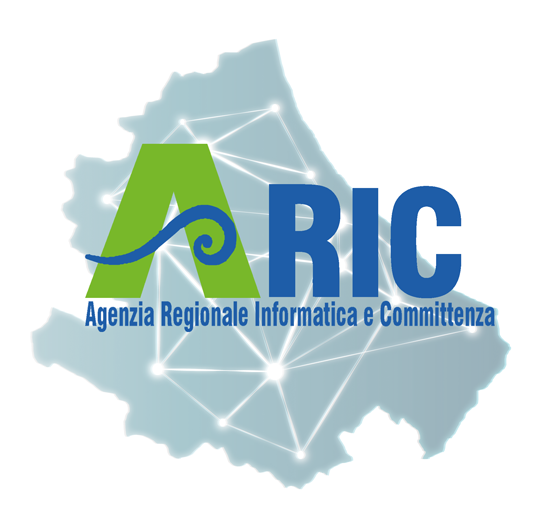               SOGGETTO AGGREGATORE DELLA REGIONE ABRUZZOAvviso di manifestazione di interesse per la selezione di operatori economici da invitare a successiva procedura negoziata ai sensi dell’art.63 co.2 lett.a) del D.Lgs. n.50/2016, a seguito di procedura aperta andata deserta, per la conclusione di accordi quadro multifornitore per la realizzazione di interventi di efficientamento energetico e miglioramento sismico del patrimonio edilizio di proprieta’ ATER LANCIANO da aggiudicarsi con il criterio dell’offerta economicamente piu’ vantaggiosa attraverso la modalita’ dello sconto in fattura previsto dalla legge 77/2020 e s.m.i. e così come modificata dall’art.14 del decreto aiuti (dl n. 50 del 17 maggio 2022) convertito, con modificazioni, dalla legge n. 91 del 15 luglio 2022.ALLEGATO B		SCHEMA DICHIARAZIONI PROGETTISTIIl/La sottoscritto/a ________________________________, nato/a a ________________________, Prov. _____, il ________________, domiciliato per la carica presso la sede legale sotto indicata, in qualità di __________________________ e legale rappresentante della ______________________, con sede in _______________________, Prov. ____, via _____________________, n. ______, CAP ________, codice fiscale n. ______________________ e partita IVA n. _________________, di seguito denominato “progettista”,ai sensi e per gli effetti degli articoli 46 e 47 del d.P.R. 445/2000, consapevole delle conseguenze amministrative e delle responsabilità penali previste in caso di dichiarazioni mendaci e/o formazione od uso di atti falsi, nonché in caso di esibizione di atti contenenti dati non più corrispondenti a verità, previste dagli articoli 75 e 76 del medesimo Decreto;DICHIARAche l’operatore economico partecipa alla gara in qualità di:professionista singoloconsorzio stabileGEIEcapogruppo del RTP/RTI/consorzio ordinario/Rete d’impresa di concorrenti costituito da (compilare i successivi campi capogruppo e mandante, specificando per ognuna di esse ragione sociale, codice fiscale e sede) mandante del RTP/RTI/consorzio ordinario/componente Rete d’impresa costituito da (compilare i successivi campi capogruppo e mandante, specificando per ognuna di esse ragione sociale, codice fiscale e sede)(capogruppo)_______________________________________________________________(mandante) _________________________________________________________________(mandante) _________________________________________________________________(mandante) _________________________________________________________________A TAL FINE DICHIARA SOTTO LA PROPRIA RESPONSABILITA’a)	il possesso dei requisiti di idoneità tecnico-professionale necessari per la corretta esecuzione della fornitura, ai sensi dell’articolo 26, comma 1, lettera a), punto 2, D. Lgs. n.  81/2008.b)	 il possesso dei requisiti di cui al D.M. 2 dicembre 2016 n. 263(Il concorrente non stabilito in Italia ma in altro Stato membro o in uno dei Paesi di cui all’art. 83, comma 3 del Codice, presenta iscrizione ad apposito albo corrispondente previsto dalla legislazione nazionale di appartenenza o dichiarazione giurata o secondo le modalità vigenti nello Stato nel quale è stabilito.)c)	(per tutte le tipologie di società e per i consorzi) il possesso dell’Iscrizione nel registro delle imprese tenuto dalla Camera di commercio industria, artigianato e agricoltura per attività coerenti con quelle oggetto della presente procedura di gara.(Il concorrente non stabilito in Italia ma in altro Stato Membro o in uno dei Paesi di cui all’art. 83, comma 3 del Codice, presenta registro commerciale corrispondente o dichiarazione giurata o secondo le modalità vigenti nello Stato nel quale è stabilito.)Requisiti del gruppo di lavoroPer il professionista che espleta l’incarico oggetto dell’appaltod)	di essere iscritto agli appositi albi professionali previsti per l’esercizio dell’attività oggetto di appalto.(Il concorrente non stabilito in Italia ma in altro Stato Membro o in uno dei Paesi di cui all’art. 83, comma 3 del Codice, presenta iscrizione ad apposito albo corrispondente previsto dalla legislazione nazionale di appartenenza o dichiarazione giurata o secondo le modalità vigenti nello Stato nel quale è stabilito.Il concorrente indica, nelle dichiarazioni, il nominativo, la qualifica professionale e gli estremi dell’iscrizione all’Albo del professionista incaricato.)_______________________________________________________________________________________________________________________________________________________________Per il professionista che espleta l’incarico di coordinatore della sicurezza in fase di progettazionee)	il possesso dei requisiti di cui all’art. 98 del d.lgs. 81/2008.(Per la comprova del requisito la Stazione Appaltante acquisisce d’ufficio i documenti in possesso di Pubbliche Amministrazioni, previa indicazione da parte dell’Operatore Economico, degli elementi indispensabili per il reperimento delle informazioni o dei dati richiesti.)DICHIARA ALTRESI’di mettere a disposizione un “team dedicato” con le seguenti professionalità aventi i requisiti parimenti di seguito indicati:di riportare di seguito i nominativi dei soggetti sopra indicati e di allegare i relativi CV inserendo per ognuno un elenco delle attività significative da cui emergano i servizi prestati negli ultimi 5 anni che dovranno essere attinenti all’oggetto del Bando e dovranno riportare nello specifico:fatturato globale per servizi di ingegneria ed architettura espletati in almeno cinque esercizi finanziari dell’ultimo decennio antecedente la data di pubblicazione del bando, per un importo complessivo minimo dei servizi svolti non inferiore a 1,5 volte l’importo stimato dei servizi di ingegneria ed architettura per il lotto di partecipazione (in caso di partecipazione a più lotti l’importo di riferimento è quello del lotto di maggior valore). La comprova del requisito è fornita, prima della stipula del contratto, mediante esibizione:Per servizi eseguiti per conto di committenti pubblici: certificato rilasciato dalla committenza di avvenuto affidamento dei servizi, riportante la classe e la categoria dei lavori a cui si riferisce l'attività di progettazione, coordinamento della sicurezza  in fase di progettazione e direzione lavori, individuate sulla base delle elencazioni contenute nelle vigenti tariffe professionali, con indicazione dei relativi importi dei lavori progettati e/o diretti (CSE) e del periodo di svolgimento dei servizi, ovvero titoli equivalenti;Per servizi eseguiti per conto di committenti privati: dichiarazione, rilasciata dalla committenza, di avvenuto affidamento dei servizi, riportante la classe e la categoria dei lavori a cui si riferisce l’attività di progettazione, coordinamento della sicurezza in fase di progettazione e direzione lavori individuati sulla base delle elencazioni contenute nelle vigenti tariffe professionali, con indicazione dei relativi importi dei progettati e/o diretti (CSE) e del periodo di svolgimento dei servizi e con relativa documentazione giustificativa: - Copia delle fatture comprovanti la prestazione eseguita.I soggetti di cui all’art. 46 del Codice devono possedere i requisiti di partecipazione nei termini di seguito indicati.Alle aggregazioni di imprese aderenti al contratto di rete, ai consorzi ordinari ed ai GEIE si applica la disciplina prevista per i raggruppamenti temporanei di imprese, in quanto compatibile. Nei consorzi ordinari la consorziata che assume la quota maggiore di attività esecutive riveste il ruolo di capofila che deve essere assimilata alla mandataria.Nel caso in cui la mandante/mandataria di un raggruppamento temporaneo di imprese sia una sub- associazione, nelle forme di un RTI costituito oppure di un’aggregazioni di imprese di rete, i relativi requisiti di partecipazione sono soddisfatti secondo le medesime modalità indicate per i raggruppamenti.I requisiti del d.m. 263/2016 di cui al punto f. lett. b) devono essere posseduti da ciascun operatore economico associato, in base alla propria tipologia.Per i raggruppamenti temporanei, è condizione di partecipazione la presenza, quale progettista, di almeno un giovane professionista ai sensi dell’art. 4 del d.m. 263/2016.Il requisito relativo all’iscrizione nel registro tenuto dalla Camera di commercio industria, artigianato e agricoltura oppure nel registro delle commissioni provinciali per l’artigianato di cui al punto f. lett. c) deve essere posseduto da:a.	ciascuna delle imprese raggruppate/raggruppande, consorziate/consorziande o GEIE;b.	ciascuna delle imprese aderenti al contratto di rete indicate come esecutrici e dalla rete medesima nel caso in cui questa abbia soggettività giuridica.Il requisito di cui al punto f. lett. d), relativo all’iscrizione all’Albo è posseduto dai professionisti che nel gruppo di lavoro sono incaricati dell’esecuzione delle prestazioni oggetto dell’appaltoIl requisito di cui al punto f. lett. e) relativo all’abilitazione di cui all’art. 98 del d.lgs. 81/2008 è posseduto dai professionisti che nel gruppo di lavoro sono indicati come incaricati della prestazione di coordinamento della sicurezza.Il requisito relativo al fatturato globale deve essere soddisfatto dal raggruppamento temporaneo nel complesso.I consorzi stabili devono possedere i requisiti di partecipazione nei termini di seguito indicati. I requisiti del d.m. 263/2016 di cui al punto f. lett. b) devono essere posseduti:-	per i consorzi di società di professionisti e di società di ingegneria, dalle consorziate secondo quanto indicato all’art. 5 del citato decreto.-	per i consorzi di professionisti, dai consorziati secondo quanto indicato all’art. 1 del citato decreto.Il requisito relativo all’iscrizione nel registro tenuto dalla Camera di commercio industria, artigianato e agricoltura di cui al punto f. lett. c) deve essere posseduto dal consorzio e dalle società consorziate indicate come esecutrici.Il requisito di cui al punto f. lett. d), relativo all’iscrizione all’Albo è posseduto dai professionisti che nel gruppo di lavoro sono incaricati dell’esecuzione delle prestazioni oggetto dell’appalto.Il requisito di cui al punto f. lett. e) relativo all’abilitazione di cui all’art. 98 del d.lgs. 81/2008 è posseduto dai professionisti che nel gruppo di lavoro sono indicati come incaricati della prestazione di coordinamento della sicurezza.I requisiti di capacità economica e finanziaria nonché tecnica e professionale, ai sensi dell’art. 47 del Codice, devono essere posseduti dal consorzio con le modalità previste dal Codice.Ai sensi dell’art. 59, comma 1-bis, del Codice i predetti requisiti sono posseduti:nel caso di imprese attestate per prestazioni di progettazione e costruzione, dal personale interno del Concorrente che esegue i lavori (staff di progettazione interno);nel caso di imprese attestate per prestazioni di sola costruzione, dal progettista raggruppato (nel ruolo di mandante) oppure indicato.Nel caso in cui il Progettista interno non sia in possesso dei requisiti richiesti per il servizio di progettazione, ovvero qualora il Concorrente sia sprovvisto di attestazione SOA anche per la progettazione di classifica adeguata, oppure possieda un’attestazione SOA per la sola costruzione, potrà partecipare alla gara attraverso il Progettista associato o il Progettista indicato, scelto tra gli operatori di cui all’art. 46 del D.Lgs. n. 50/2016.Uno stesso Progettista non può essere “associato” o “indicato” da due concorrenti, pena l'esclusione di entrambi.relativamente alle fattispecie di cui all’art.80, comma 4 del Dlgs 50/2016di aver soddisfatto tutti gli obblighi relativi al pagamento di imposte o tasse, sia nel paese dove è stabilito sia nello Stato membro dell'amministrazione aggiudicatrice o dell'ente aggiudicatore, se diverso dal paese di stabilimento.di NON aver soddisfatto tutti gli obblighi relativi al pagamento di imposte o tasse, sia nel paese dove è stabilito sia nello Stato membro dell'amministrazione aggiudicatrice o dell'ente aggiudicatore, se diverso dal paese di stabilimento. [in tal caso, ai sensi dell’art.80 comma 4 e al fine di consentire l’attività istruttoria, riportare le informazioni relative a tutte le fattispecie comprese quelle non definitivamente accertate]_____________________________________________________________________________________________________________________________________________________________________________________________________________________di essere informato, ai sensi e per gli effetti dell’articolo 13 del decreto legislativo 30 giugno 2003, n. 196, che i dati personali raccolti saranno trattati, anche con strumenti informatici, esclusivamente nell’ambito della presente gara, nonché dell’esistenza dei diritti di cui all’articolo 7 del medesimo decreto legislativo;[in caso di operatori economici ammessi al concordato preventivo con continuità aziendale di cui all’art. 186 bis del R.D. 16 marzo 1942, n. 267] di avere depositato il ricorso per l’ammissione alla procedura di concordato preventivo aziendale, di cui all’art. 186-bis R.D. 16 marzo 1942 n. 267, nonché di essere stato autorizzato alla partecipazione a procedure per l’affidamento di contratti pubblici dal Tribunale di ______________________, come da copia allegata, e che non si presenterà alle procedure di gara quale impresa mandataria di un raggruppamento di imprese/rete di imprese;ovverodi trovarsi in stato di concordato preventivo, di cui all’art. 186-bis R.D. 16 marzo 1942 n. 267, giusto decreto del Tribunale di _________________, come da copia allegata, nonché che non si presenterà alle procedure di gara quale impresa mandataria di un raggruppamento di imprese/rete di imprese.[In caso di RTP/R.T.I./Consorzio ordinario/GEIE]che l’RTP/R.T.I./Consorzio ordinario/GEIE è già costituito, come si evince dalla allegata copia per immagine (scansione di documento cartaceo) /informatica del mandato collettivo/atto costitutivo;ovveroche è già stata individuata l’Impresa a cui, in caso di aggiudicazione, sarà conferito mandato collettivo speciale ed irrevocabile con rappresentanza, ovvero l’Impresa che, in caso di aggiudicazione, sarà designata quale referente responsabile del Consorzio e che vi è l’impegno ad uniformarsi alla disciplina prevista dall’articolo 48, comma 8, d.lgs. 50/2016, come si evince dalle/a dichiarazioni/dichiarazione congiunta allegate/a. [in caso di Rete d’Impresa]che la Rete è dotata di soggettività giuridica, ai sensi dell’articolo 3, comma 4-quater, d.l. 5/2009, e dotata di un organo comune con potere di rappresentanza e che la stessa è stata costituita mediante contratto redatto per atto pubblico/scrittura privata autenticata ovvero atto firmato digitalmente a norma dell’articolo 25 del d.lgs. 82/2005, di cui si allega copia per immagine (scansione di documento cartaceo)/informatica,ovveroche la Rete è priva di soggettività giuridica e dotata di organo comune con potere di rappresentanza ed è stata costituita mediantecontratto redatto per atto pubblico/scrittura privata autenticata/atto firmato digitalmente a norma dell’articolo 25 del d.lgs. 82/2005, recante il mandato collettivo irrevocabile con rappresentanza conferito alla impresa mandataria, di cui si allega copia per immagine (scansione di documento cartaceo)/informaticaovverocontratto redatto in altra forma [indicare l’eventuale ulteriore forma di redazione del contratto di Rete] _________________________________ e che è già stato conferito mandato collettivo irrevocabile con rappresentanza alla impresa mandataria, nella forma della scrittura privata autenticata, anche ai sensi dell’art. 25 del d.lgs. 82/2005, come si evince dall’allegato documento prodotto in copia per immagine (Scansione di documento cartaceo)/informatica,ovvero [nelle ulteriori ipotesi di configurazione giuridica della Rete]che la Rete è dotata di organo comune privo del potere di rappresentanza/priva di organo comune di rappresentanza/dotata di organo comune privo dei requisiti di qualificazione richiesti, e che pertanto partecipa nelle forme di RTI:già costituito, come si evince dalla allegata copia per immagine (scansione di documento cartaceo)/informatica del contratto di rete, redatto per atto pubblico o scrittura privata autenticata ovvero per atto firmato digitalmente a norma dell’art. 25 del d.lgs. 82/2005 con allegato il mandato collettivo irrevocabile con rappresentanza conferito alla mandataria, recante l’indicazione del soggetto designato quale mandatario e delle parti del servizio o della fornitura, ovvero della percentuale in caso di servizio indivisibile, che saranno eseguite dai singoli operatori economici aggregati in rete ovvero, qualora il contratto di rete sia stato redatto con mera firma digitale non autenticata ai sensi dell’art. 24 del d.lgs. 82/2005, con allegato mandato avente forma dell’atto pubblico o della scrittura privata autenticata, anche ai sensi dell’art. 25 del d.lgs. 82/2005;costituendo e che è già stata individuata l’Impresa a cui, in caso di aggiudicazione, sarà conferito mandato collettivo speciale ed irrevocabile con rappresentanza (con scrittura privata ovvero, qualora il contratto di rete sia stato redatto con mera firma digitale non autenticata ai sensi dell’art. 24 del d.lgs. 82/2005, nella forma dell’atto pubblico o della scrittura privata autenticata, anche ai sensi dell’art. 25 del d.lgs. 82/2005) e che vi è l’impegno ad uniformarsi alla disciplina prevista dall’articolo 48, comma 8, d.lgs. 50/2016, come si evince dalle/a dichiarazioni/dichiarazione congiunta allegate/a.[in caso di RTP/R.T.I./Consorzio ordinario/Rete d’Impresa/GEIE costituiti o costituendi] che la ripartizione dell’oggetto contrattuale all’interno del RTP/R.T.I./Consorzio (fornitura e/o servizi che saranno eseguiti da ciascuna singola Impresa componente l’R.T.I./Consorzio) è la seguente:Impresa ________________ Attività e/o Servizi ____________________________ % ______ Impresa ________________ Attività e/o Servizi ____________________________ % ______ Impresa ________________ Attività e/o Servizi ____________________________ % ______ Impresa ________________ Attività e/o Servizi ____________________________ % ______  [in caso di RTP/R.T.I. o di Consorzi ordinari costituendi] che in caso di aggiudicazione si impegna a costituire RTP/R.T.I./Consorzio conformandosi alla disciplina di cui all’art. 48 del D.Lgs. n. 50/2016 e s.m.i., conferendo mandato collettivo speciale con rappresentanza all’impresa qualificata mandataria la quale stipulerà la Convenzione in nome e per conto delle mandanti/consorziate;[in caso Consorzio di cui all’art. 45, comma 2, lett. b) e c), del d.lgs. 50/2016 e di rete di imprese dotate di organo comune di rappresentanza e di soggettività giuridica] che il Consorzio/Rete di impresa partecipa per le seguenti consorziate/Imprese:_______________________________________________________________________________________________________________________________________________________________________________________________________________________________________[in caso Consorzio di cui all’art. 45, comma 2, lett. c), del d.lgs. 50/2016 che il Consorzio è composto dalle seguenti consorziate:
____________________________________________________________________________________________________________________________________________________________________________________________________________________________________di non aver concluso contratti di lavoro subordinato o autonomo e comunque di non aver conferito incarichi ad ex dipendenti che hanno esercitato poteri autoritativi o negoziali per conto dell’ARIC nei propri confronti per il triennio successivo alla cessazione del rapporto;di indicare nell’allegato A alla presente dichiarazione i dati identificativi (nome, cognome, data e luogo di nascita, codice fiscale, comune di residenza) dei soggetti di cui all’art. 80, comma 3 del Codice, cosi come individuati dal Comunicato ANAC dell’8 novembre 2017, ovvero di indicare di seguito la banca dati ufficiale o il pubblico registro da cui i medesimi possono essere ricavati in modo aggiornato alla data di presentazione dell’offerta: -----------------------------------___________________________________________________________________________;13)di indicare quanto riportato nel successivo Allegato C, in merito ai motivi di esclusione di cui all’art. 80 del D.lgs 50/2016, come modificato dalla legge 55/2019.14) Relativamente alle casistiche di cui all’art. 2359:di trovarsi rispetto ad un altro partecipante alla medesima procedura di affidamento, in una situazione di controllo di cui all'articolo 2359 del codice civile o in una qualsiasi relazione, anche di fatto, se la situazione di controllo o la relazione comporti che le offerte sono imputabili ad un unico centro decisionale (articolo 80, comma 5, lettera m);di non trovarsi in una situazione di controllo di cui all’articolo 2359 c.c. rispetto ad alcun soggetto e di aver formulato l’offerta autonomamente;_______________________________________________________________________________________________________________________________________di non essere a conoscenza della partecipazione alla presente procedura di gara di soggetti con cui si trova in una situazione di controllo di cui all’articolo 2359 c.c. rispetto ad alcun soggetto e di aver formulato l’offerta autonomamente;_______________________________________________________________________________________________________________________________________di essere a conoscenza della partecipazione alla gara di soggetti con cui si trova in una situazione di controllo di cui all’art. 2359 c.c. Pur sussistendo tale situazione, questa Impresa dichiara di avere formulato autonomamente l’offerta e di seguito chiarisce gli elementi precisi e concordanti che inducono a ritenere che nel caso debba essere esclusa l’unicità del centro decisionale:________________________________________________________________________________________________________________________________________15) [in caso di soggetto non residente e privo di stabile organizzazione in Italia] che l’Impresa, in caso di aggiudicazione, si uniformerà alla disciplina di cui agli articoli 17, comma 2, e 53, comma 3, d.P.R. 633/1972 e comunicherà alla Stazione Appaltante la nomina del proprio rappresentante fiscale, nelle forme di legge.__________________, lì ________ Il Documento deve essere firmato digitalmenteALLEGATO A ALLEGATO BUlteriori indicazioni necessarie all’effettuazione degli accertamenti relativi alle singole cause di esclusioneUfficio/sede dell’Agenzia delle Entrate:Ufficio di ________________________________, città __________________________________, Prov. _____, via _________________________, n. _____, CAP _______ tel. _________________, e-mail ________________________________, PEC _____________________________________.Ufficio della Provincia competente per la certificazione di cui alla legge 68/1999:Provincia di _________________________, Ufficio _________________________________, con sede in ___________________________, via __________________________________, n. _____, CAP _______, tel. ___________________________, fax ________________________________, e-mail __________________________________, PEC __________________________________.__________________, lì ________ Il Documento deve essere firmato digitalmenteALLEGATO CINTEGRAZIONI AL DGUE A VALLE DELL’ENTRATA IN VIGORE DELLA LEGGE 55/2019 “CONVERSIONE IN LEGGE, CON MODIFICAZIONI, DEL DECRETO-LEGGE 18 APRILE 2019, N. 32, RECANTE DISPOSIZIONI URGENTI PER IL RILANCIO DEL SETTORE DEI CONTRATTI PUBBLICI, PER L'ACCELERAZIONE DEGLI INTERVENTI INFRASTRUTTURALI, DI RIGENERAZIONE URBANA E DI RICOSTRUZIONE A SEGUITO DI EVENTI SISMICI”Parte III: Motivi di esclusione (Articolo 80 del Codice)A: Motivi legati a condanne penali(N.B. nella dichiarazione devono essere riportate, ove presenti, tutte le fattispecie ivi comprese quelle per le quali il soggetto abbia beneficiato della non menzione)L'articolo 57, paragrafo 1, della direttiva 2014/24/UE stabilisce i seguenti motivi di esclusione (Articolo 80, comma 1, del Codice):Partecipazione a un’organizzazione criminale ()Corruzione()False comunicazioni socialiFrode();Reati terroristici o reati connessi alle attività terroristiche ();Riciclaggio di proventi di attività criminose o finanziamento al terrorismo ();Lavoro minorile e altre forme di tratta di esseri umani()Ogni altro delitto da cui derivi, quale pena accessoria, l'incapacità di contrattare con la pubblica amministrazione (lettera g) articolo 80, comma 1, del Codice); B: MOTIVI LEGATI AL PAGAMENTO DI IMPOSTE O CONTRIBUTI PREVIDENZIALIC: motivi legati a insolvenza, conflitto di interessi o illeciti professionali ()Si noti che ai fini del presente appalto alcuni dei motivi di esclusione elencati di seguito potrebbero essere stati oggetto di una definizione più precisa nel diritto nazionale, nell'avviso o bando pertinente o nei documenti di gara. Il diritto nazionale può ad esempio prevedere che nel concetto di "grave illecito professionale" rientrino forme diverse di condotta. D: Altri motivi di esclusione eventualmente previsti dalla legislazione nazionale dello Stato membro dell'amministrazione aggiudicatrice o dell'ente aggiudicatoreALLEGATO DDATI POSIZIONI CONTRIBUTIVE RAGIONE/DENOMINAZIONE SOCIALE _________________________________________ CCNL APPLICATO ___________________________________ DIMENSIONE AZIENDALE N. dipendenti ________________ DATI INAIL Codice ditta ___________________________ PAT sede legale impresa ______________________ DATI INPS matricola azienda ________________________ codice sede INPS_________________________ Il Documento deve essere firmato digitalmenteN°FIGURA PROFESSIONALE RICHIESTA1Responsabile dell’integrazione delle prestazioni specialistiche, rappresentato da una figura professionale di Architetto o Ingegnere, abilitato ed iscritto al rispettivo Albo alla sez. “A”1Responsabile della progettazione edile-architettonica rappresentato da una figura professionale di Architetto o Ingegnere, abilitato ed iscritto al rispettivo Albo alla sez. “A”1Responsabile della progettazione energetica rappresentato da un tecnico abilitato ai sensi del D.P.R. 75 del 16 aprile 20131Responsabile della progettazione impiantistica rappresentato da una figura professionale di Architetto o di Ingegnere, abilitato ed iscritto al rispettivo Albo alla sez. “A”1Responsabile della progettazione strutturale rappresentato da una figura professionale di Ingegnere, abilitato ed iscritto al rispettivo Albo alla sez. “A”1Coordinatore della sicurezza in fase di progettazione nei cantieri temporanei e mobili con i requisiti di cui all’articolo 98 del D.lgs. n. 81/20081Giovane professionista (se si partecipa in R.T.) rappresentato da una figura professionale di Architetto o Ingegnere, abilitato all’esercizio della professione da meno di 5 anni1Senior financial specialist, professionista in possesso dei requisiti indicati dall’art. 3, comma 3, lettere a) e b) del D.P.R. 22 luglio 1998, n. 322N°FIGURA PROFESSIONALE RICHIESTAfatturato globale1Responsabile dell’integrazione delle prestazioni specialistiche, rappresentato da una figura professionale di Architetto o Ingegnere, abilitato ed iscritto al rispettivo Albo alla sez. “A”1Responsabile della progettazione edile-architettonica rappresentato da una figura professionale di Architetto o Ingegnere, abilitato ed iscritto al rispettivo Albo alla sez. “A”1Responsabile della progettazione energetica rappresentato da un tecnico abilitato ai sensi del D.P.R. 75 del 16 aprile 20131Responsabile della progettazione impiantistica rappresentato da una figura professionale di Architetto o di Ingegnere, abilitato ed iscritto al rispettivo Albo alla sez. “A”1Responsabile della progettazione strutturale rappresentato da una figura professionale di Ingegnere, abilitato ed iscritto al rispettivo Albo alla sez. “A”1Coordinatore della sicurezza in fase di progettazione nei cantieri temporanei e mobili con i requisiti di cui all’articolo 98 del D.lgs. n. 81/20081Giovane professionista (se si partecipa in R.T.) rappresentato da una figura professionale di Architetto o Ingegnere, abilitato all’esercizio della professione da meno di 5 anni1Senior financial specialist, professionista in possesso dei requisiti indicati dall’art. 3, comma 3, lettere a) e b) del D.P.R. 22 luglio 1998, n. 322CognomeNomeLuogo di nascitaData di nascitaResidenzaCodice fiscaleCarica rivestitaMotivi legati a condanne penali ai sensi delle disposizioni nazionali di attuazione dei motivi stabiliti dall'articolo 57, paragrafo 1, della direttiva (articolo 80, comma 1, del Codice):Risposta:I soggetti di cui all’art. 80, comma 3, del Codice sono stati condannati con sentenza definitiva o decreto penale di condanna divenuto irrevocabile o sentenza di applicazione della pena richiesta ai sensi dell’articolo 444 del Codice di procedura penale per uno dei motivi indicati sopra con sentenza pronunciata non più di cinque anni fa o, indipendentemente dalla data della sentenza, in seguito alla quale sia ancora applicabile un periodo di esclusione stabilito direttamente nella sentenza ovvero desumibile ai sensi dell’art. 80 comma 10 e 10-bis?[ ] Sì [ ] NoSe la documentazione pertinente è disponibile elettronicamente, indicare: (indirizzo web, autorità o organismo di emanazione, riferimento preciso della documentazione):[…………….…][………………][……..………][…..……..…] ()In caso affermativo, indicare():
la data della condanna, del decreto penale di condanna o della sentenza di applicazione della pena su richiesta, la relativa durata e il reato commesso tra quelli riportati all’articolo 80, comma 1, lettera da a) a g) del Codice e i motivi di condanna,dati identificativi delle persone condannate [ ];se stabilita direttamente nella sentenza di condanna la durata della pena accessoria, indicare: Data:[  ], durata [   ], lettera comma 1, articolo 80 [  ], motivi:[       ] 
[……]durata del periodo d'esclusione [..…], lettera comma 1, articolo 80 [  ], In caso di sentenze di condanna, l'operatore economico ha adottato misure sufficienti a dimostrare la sua affidabilità nonostante l'esistenza di un pertinente motivo di esclusione (autodisciplina o “Self-Cleaning”, cfr. articolo 80, comma 7)?[ ] Sì [ ] NoIn caso affermativo, indicare:la sentenza di condanna definitiva ha riconosciuto l’attenuante della collaborazione come definita dalle singole fattispecie di reato?Se la sentenza definitiva di condanna prevede una pena detentiva non superiore a 18 mesi?in caso di risposta affermativa per le ipotesi 1) e/o 2), i soggetti di cui all’art. 80, comma 3, del Codice:hanno risarcito interamente il danno?si sono impegnati formalmente a risarcire il danno?per le ipotesi 1) e 2 l’operatore economico ha adottato misure di carattere tecnico o organizzativo e relativi al personale idonei a prevenire ulteriori illeciti o reati?se le sentenze di condanne sono state emesse nei confronti dei soggetti cessati di cui all’art. 80 comma 3, indicare le misure che dimostrano la completa ed effettiva dissociazione dalla condotta penalmente sanzionata: [ ] Sì [ ] No[ ] Sì [ ] No[ ] Sì [ ] No[ ] Sì [ ] No[ ] Sì [ ] NoIn caso affermativo elencare la documentazione pertinente [    ] e, se disponibile elettronicamente, indicare: (indirizzo web, autorità o organismo di emanazione, riferimento preciso della documentazione):[……..…][…….…][……..…][……..…]  [……..…]Pagamento di imposte, tasse o contributi previdenziali (Articolo 80, comma 4, del Codice):Risposta:Risposta:L'operatore economico ha soddisfatto tutti gli obblighi relativi al pagamento di imposte, tasse o contributi previdenziali, sia nel paese dove è stabilito sia nello Stato membro dell'amministrazione aggiudicatrice o dell'ente aggiudicatore, se diverso dal paese di stabilimento?[ ] Sì [ ] No[ ] Sì [ ] No
In caso negativo (riportare anche le violazioni non definitivamente accertate), indicare:
Paese o Stato membro interessato
Di quale importo si tratta
Come è stata stabilita tale inottemperanza:
Mediante una decisione giudiziaria o amministrativa:Tale decisione è definitiva e vincolante?Indicare la data della sentenza di condanna o della decisione.Nel caso di una sentenza di condanna, se stabilita direttamente nella sentenza di condanna, la durata del periodo d'esclusione:In altro modo? Specificare:l’operatore economico ha ottemperato ai suoi obblighi, pagando o impegnandosi in modo vincolante a pagare le imposte o i contributi previdenziali dovuti, compresi eventuali interessi maturati o multe, avendo formalizzato il pagamento o l’impegno prima della scadenza del termine per la presentazione della domanda (Articolo 80, comma 4, ultimo periodo, del Codice)Imposte/tasseContributi previdenziali
In caso negativo (riportare anche le violazioni non definitivamente accertate), indicare:
Paese o Stato membro interessato
Di quale importo si tratta
Come è stata stabilita tale inottemperanza:
Mediante una decisione giudiziaria o amministrativa:Tale decisione è definitiva e vincolante?Indicare la data della sentenza di condanna o della decisione.Nel caso di una sentenza di condanna, se stabilita direttamente nella sentenza di condanna, la durata del periodo d'esclusione:In altro modo? Specificare:l’operatore economico ha ottemperato ai suoi obblighi, pagando o impegnandosi in modo vincolante a pagare le imposte o i contributi previdenziali dovuti, compresi eventuali interessi maturati o multe, avendo formalizzato il pagamento o l’impegno prima della scadenza del termine per la presentazione della domanda (Articolo 80, comma 4, ultimo periodo, del Codice)a) [………..…]
b) [……..……]

c1) [ ] Sì [ ] No[………………][………………]c2) [………….…]
d) [ ] Sì [ ] No
In caso affermativo, fornire informazioni dettagliate: [……] a) [………..…]
b) [……..……]
c1) [ ] Sì [ ] No[………………][………………]c2) [………….…]
d) [ ] Sì [ ] No
In caso affermativo, fornire informazioni dettagliate: [……]Se la documentazione pertinente relativa al pagamento di imposte o contributi previdenziali è disponibile elettronicamente, indicare: (indirizzo web, autorità o organismo di emanazione, riferimento preciso della documentazione)(): [……………][……………][…………..…] (indirizzo web, autorità o organismo di emanazione, riferimento preciso della documentazione)(): [……………][……………][…………..…]Informazioni su eventuali situazioni di insolvenza, conflitto di interessi o illeciti professionaliRisposta:L'operatore economico ha violato, per quanto di sua conoscenza, obblighi applicabili in materia di salute e sicurezza sul lavoro, di diritto ambientale, sociale e del lavoro, () di cui all’articolo 80, comma 5, lett. a), del Codice ?In caso affermativo, l'operatore economico ha adottato misure sufficienti a dimostrare la sua affidabilità nonostante l'esistenza di un pertinente motivo di esclusione (autodisciplina o “Self-Cleaning, cfr. articolo 80, comma 7)?In caso affermativo, indicare:L’operatore economicoha risarcito interamente il danno?si è impegnato formalmente a risarcire il danno?l’operatore economico ha adottato misure di carattere tecnico o organizzativo e relativi al personale idonei a prevenire ulteriori illeciti o reati?[ ] Sì [ ] NoL'operatore economico ha violato, per quanto di sua conoscenza, obblighi applicabili in materia di salute e sicurezza sul lavoro, di diritto ambientale, sociale e del lavoro, () di cui all’articolo 80, comma 5, lett. a), del Codice ?In caso affermativo, l'operatore economico ha adottato misure sufficienti a dimostrare la sua affidabilità nonostante l'esistenza di un pertinente motivo di esclusione (autodisciplina o “Self-Cleaning, cfr. articolo 80, comma 7)?In caso affermativo, indicare:L’operatore economicoha risarcito interamente il danno?si è impegnato formalmente a risarcire il danno?l’operatore economico ha adottato misure di carattere tecnico o organizzativo e relativi al personale idonei a prevenire ulteriori illeciti o reati?[ ] Sì [ ] No[ ] Sì [ ] No[ ] Sì [ ] No[ ] Sì [ ] NoIn caso affermativo elencare la documentazione pertinente [    ] e, se disponibile elettronicamente, indicare: (indirizzo web, autorità o organismo di emanazione, riferimento preciso della documentazione):[……..…][…….…][……..…][……..…]  L'operatore economico si trova in una delle seguenti situazioni oppure è sottoposto a un procedimento per l’accertamento di una delle seguenti situazioni di cui all’articolo 80, comma 5, lett. b), del Codice:liquidazione giudizialeIn caso affermativo: il curatore della procedura di liquidazione giudiziale è stato autorizzato all’esercizio d’impresa ed è stato autorizzato dal giudice delegato ad eseguire i contratti già stipulati dall’impresa sottoposta alla procedura di liquidazione giudiziale? (articolo 110, comma 3) del Codice)?liquidazione coattaconcordato preventivoconcordato con continuità aziendaleIn caso di risposta affermativa alla lettera d):è stato autorizzato dal giudice delegato ai sensi dell’articolo 110, comma 3 del Codice?  la partecipazione alla procedura di affidamento è stata subordinata ai sensi dell’art. 110, comma 6, all’avvalimento di altro operatore economico?Partecipa quale mandatario di un Raggruppamento Temporaneo di Imprese?Le imprese aderenti al Raggruppamento sono assoggettate ad una procedura concorsuale ai sensi dell’art. 186 bis, comma 6, del R.D. 16 marzo 1942 n. 267[ ] Sì [ ] No[ ] Sì [ ] NoIn caso affermativo indicare gli estremi dei provvedimenti [………..…]  [………..…][ ] Sì [ ] No [ ] Sì [ ] No[  ] Sì [ ] No [ ] Sì [ ] No In caso affermativo indicare gli estremi del provvedimento di ammissione/autorizzazione [………..…] rilasciato dal Tribunale [………..…][ ] Sì [ ] No [ ] Sì [ ] No [ ] Sì [ ] No L'operatore economico si è reso colpevole di gravi illeciti professionali() di cui all’art. 80 comma 5 lett. c), c-bis), c-ter) e c-quater) del Codice? 
In caso affermativo, fornire informazioni dettagliate, specificando la tipologia di illecito:[ ] Sì [ ] No[………………]In caso affermativo, l'operatore economico ha adottato misure di autodisciplina? 
In caso affermativo, indicare:L’operatore economico:ha risarcito interamente il danno?si è impegnato formalmente a risarcire il danno?l’operatore economico ha adottato misure di carattere tecnico o organizzativo e relativi al personale idonei a prevenire ulteriori illeciti o reati?[ ] Sì [ ] No[ ] Sì [ ] No[ ] Sì [ ] No[ ] Sì [ ] NoIn caso affermativo elencare la documentazione pertinente [    ] e, se disponibile elettronicamente, indicare: (indirizzo web, autorità o organismo di emanazione, riferimento preciso della documentazione):[……..…][…….…][……..…][……..…]  L'operatore economico è a conoscenza di qualsiasi conflitto di interessi() legato alla sua partecipazione alla procedura di appalto (articolo 80, comma 5, lett. d) del Codice)?
In caso affermativo, fornire informazioni dettagliate sulle modalità con cui è stato risolto il conflitto di interessi:[ ] Sì [ ] No[………….]L'operatore economico o un'impresa a lui collegata ha fornito consulenza all'amministrazione aggiudicatrice o all'ente aggiudicatore o ha altrimenti partecipato alla preparazione della procedura d'aggiudicazione (articolo 80, comma 5, lett. e) del Codice?
In caso affermativo, fornire informazioni dettagliate sulle misure adottate per prevenire le possibili distorsioni della concorrenza:[ ] Sì [ ] No[…………………]L'operatore economico può confermare di:non essersi reso gravemente colpevole di false dichiarazioni nel fornire le informazioni richieste per verificare l'assenza di motivi di esclusione o il rispetto dei criteri di selezione,non avere occultato tali informazioni?[ ] Sì [ ] No[ ] Sì [ ] NoMotivi di esclusione previsti esclusivamente dalla legislazione nazionale (articolo 80, comma 2 e comma 5, lett. f),f-bis), f-ter), g), h), i), l), m) del Codice e art. 53 comma 16-ter del D. Lgs. 165/2001:Risposta:Sussistono  a carico dell’operatore economico cause di decadenza, di sospensione o di divieto previste dall'articolo 67 del decreto legislativo 6 settembre 2011, n. 159  o di un tentativo di infiltrazione mafiosa di cui all'articolo 84, comma 4, del medesimo decreto, fermo restando quanto previsto dagli articoli 88, comma 4-bis, e 92, commi 2 e 3, del decreto legislativo 6 settembre 2011, n. 159, con riferimento rispettivamente alle comunicazioni antimafia e alle informazioni antimafia - nonché dall’art. 34-bis, commi 6 e 7 del d.lgs. 159/2011- (Articolo 80, comma 2, del Codice)?[ ] Sì [ ] NoSe la documentazione pertinente è disponibile elettronicamente, indicare: (indirizzo web, autorità o organismo di emanazione, riferimento preciso della documentazione):[…………….…][………………][……..………][…..……..…] ()L’operatore economico si trova in una delle seguenti situazioni?è stato soggetto alla sanzione interdittiva di cui all'articolo 9, comma 2, lettera c) del decreto legislativo 8 giugno 2001, n. 231 o ad altra sanzione che comporta il divieto di contrarre con la pubblica amministrazione, compresi i provvedimenti interdittivi di cui all'articolo 14 del decreto legislativo 9 aprile 2008, n. 81 (Articolo 80, comma 5, lettera f); ha presentato in procedure di gara e negli affidamenti di subappalti documentazione o dichiarazioni non veritiere (Articolo 80, comma 5, lettera f-bis) è iscritto nel casellario informatico tenuto dall’Osservatorio dell’ANAC per aver presentato false dichiarazioni o falsa documentazione nelle procedure di gara e negli affidamenti di subappalti (Articolo 80, comma 5, lettera f-ter)è iscritto nel casellario informatico tenuto dall'Osservatorio dell'ANAC per aver presentato false dichiarazioni o falsa documentazione ai fini del rilascio dell'attestazione di qualificazione, per il periodo durante il quale perdura l'iscrizione (Articolo 80, comma 5, lettera g); ha violato il divieto di intestazione fiduciaria di cui all'articolo 17 della legge 19 marzo 1990, n. 55 (Articolo 80, comma 5, lettera h)? In caso affermativo:indicare la data dell’accertamento definitivo e l’autorità o organismo di emanazione:la violazione è stata rimossa?è in regola con le norme che disciplinano il diritto al lavoro dei disabili di cui alla legge 12 marzo 1999, n. 68 (Articolo 80, comma 5, lettera i); è stato vittima dei reati previsti e puniti dagli articoli 317 e 629 del codice penale aggravati ai sensi dell’art.416 bis.1 del c.p.?In caso affermativo:ha denunciato i fatti all’autorità giudiziaria?ricorrono i casi previsti all’articolo 4, primo comma, della Legge 24 novembre 1981, n. 689 (articolo 80, comma 5, lettera l) ? si trova rispetto ad un altro partecipante alla medesima procedura di affidamento, in una situazione di controllo di cui all'articolo 2359 del codice civile o in una qualsiasi relazione, anche di fatto, se la situazione di controllo o la relazione comporti che le offerte sono imputabili ad un unico centro decisionale (articolo 80, comma 5, lettera m)?[ ] Sì [ ] NoSe la documentazione pertinente è disponibile elettronicamente, indicare: indirizzo web, autorità o organismo di emanazione, riferimento preciso della documentazione):[………..…][……….…][……….…][ ] Sì [ ] NoSe la documentazione pertinente è disponibile elettronicamente, indicare: indirizzo web, autorità o organismo di emanazione, riferimento preciso della documentazione):[………..…][……….…][……….…][ ] Sì [ ] NoSe la documentazione pertinente è disponibile elettronicamente, indicare: indirizzo web, autorità o organismo di emanazione, riferimento preciso della documentazione):[………..…][……….…][……….…][ ] Sì [ ] NoSe la documentazione pertinente è disponibile elettronicamente, indicare: indirizzo web, autorità o organismo di emanazione, riferimento preciso della documentazione):[………..…][……….…][……….…][ ] Sì [ ] No[………..…][……….…][……….…][ ] Sì [ ] NoSe la documentazione pertinente è disponibile elettronicamente, indicare: indirizzo web, autorità o organismo di emanazione, riferimento preciso della documentazione):[………..…][……….…][……….…][ ] Sì [ ] No    [ ] Non è tenuto alla disciplina legge 68/1999
Se la documentazione pertinente è disponibile elettronicamente, indicare: indirizzo web, autorità o organismo di emanazione, riferimento preciso della documentazione):[………..…][……….…][……….…]Nel caso in cui l’operatore non è tenuto alla disciplina legge 68/1999 indicare le motivazioni:(numero dipendenti e/o altro) [………..…][……….…][……….…][ ] Sì [ ] No[ ] Sì [ ] No[ ] Sì [ ] NoSe la documentazione pertinente è disponibile elettronicamente, indicare: indirizzo web, autorità o organismo di emanazione, riferimento preciso della documentazione):[………..…][……….…][……….…][ ] Sì [ ] NoL’operatore economico si trova nella condizione prevista dall’art. 53 comma 16-ter del D.Lgs. 165/2001 (pantouflage o revolving door) in quanto ha concluso contratti di lavoro subordinato o autonomo e, comunque, ha attribuito incarichi ad ex dipendenti della stazione appaltante che hanno cessato il loro rapporto di lavoro da meno di tre anni e che negli ultimi tre anni di servizio hanno esercitato poteri autoritativi o negoziali per conto della stessa stazione appaltante nei confronti del medesimo operatore economico? [ ] Sì [ ] No